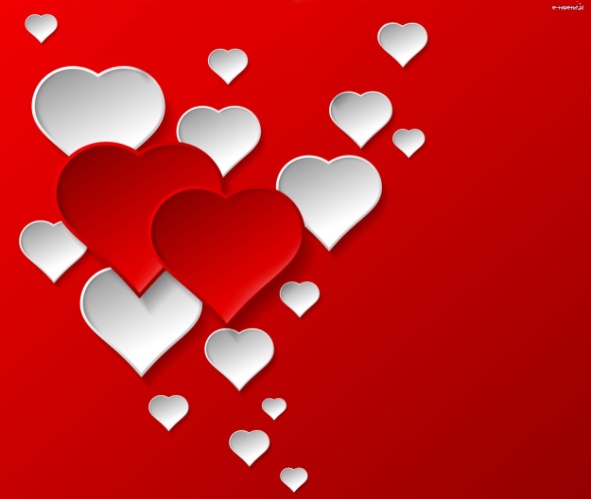 MÓJ TATA                             WTOREK  19.05.2020Rhttps://www.youtube.com/watch?v=-VDZDUQYWDc  Śpiewające Brzdące - Piosenka dla taty - Piosenki dla dzieciZESTAW ĆWICZEŃ GIMNASTYCZNYCHZESTAW ZABAW I ĆWICZEŃ GIMNASTYCZNYCH  Z RODZICAMIĆwiczenia w parach - dziecko oznaczone szarfą "mama lub tata", drugie "dziecko". Zmiana następuje co drugie ćwiczenie.1. Marsz. "Dzieci" maszerują unosząc kolana, "dorośli" idą na palcach. Na sygnał zmiana ról.2. Do mamy i taty - zabawa orientacyjno - porządkowa."Rodzice" stają na obwodzie koła w dużych odległościach od siebie. W rytm tamburyna "dzieci bawią się" - przemieszczają w podskokach wewnątrz koła. Na mocniejsze uderzenie tamburyna i hasło "do mamy i taty" stają przed "swoimi rodzicami".3. Błoto - zabawa z elementem skrętu.Dzieci ustawiają się w parach - najpierw "dziecko" w lekkim rozkroku (ręce na biodrach), za nim "rodzic" w większej odległości. "Dziecko" wpadło do "błota" i boi się poruszyć. Wykonuje skręty tułowia "szuka rodzica".4. Kajakowy spływ - ćwiczenie z elementem skłonu.Siad w rozkroku, jedno za drugim "rodzic, dziecko". "Dziecko" trzyma "rodzica" w pasie. Wspólnie pochylają się w tym samym rytmie równocześnie w przód i tył. "Rodzic" naśladuje ruchy wiosłem.5. Rowery - zabawa wzmacniająca mięśnie brzucha i nóg.W parach leżenie tyłem, stopy przylegają do siebie. Ręce wzdłuż tułowia. Równoczesne uniesienie nóg, naśladowanie jazdy na rowerze.6. Ćwiczenie z elementem czworakowania."Rodzic" stoi w rozkroku, "dziecko" przechodzi na czworakach między nogami raz w jedną, raz w drugą stronę.7. Gąsienica - ćwiczenie przeciw płaskostopiu."Rodzic i dziecko" widzą gąsienicę. Próbują iść tak jak ona (stopy przylegają do podłoża, podciąganie palców, przesuwanie stóp).8. "Dziecko" ściąga szarfę z "rodzica" - przesuwanie w dół. Wieszają szarfę na ręce nauczycielki. Wracają do swoich "rodziców", kłaniają się dziękując za wspólne ćwiczenie.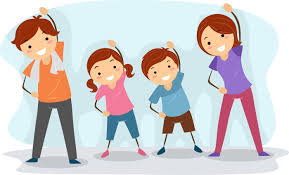 WIERSZ O TACIE NAUKA WIERSZA „ TATA I JA”Chodzę z Tatą do parku,chodzę z Tatą do kina.Tatuś miło mnie wita,kiedy dzień się zaczyna.Kiedy lato nastajewędrujemy po górach.Zdobywamy szczytytonące w gęstych chmurach.Często rozmawiamy.Mamy tajemnic wiele,bo tak się zachowująnajlepsi przyjaciele.DROGI RODZICU POROZMAWIAJ ZE SWOIM DZIECKIEMNA TEMAT WIERSZA, ZADAJ PONIŻSZE PYTANIA.- co roisz  wspólnie z tatą?- Kim jest z zawodu?- jakie ma hobby?Pantomima „kim jest mój tata?-dziecko może naśladować co robi w pracy.PRACA PLASTYCZNA - OTWIERANY DOMEK Z PAIERU .  WYKONAJ Z PAIERU WEDŁUG PONIŻSZEJ INSTRUKCJI PAIEROWY DOMEK, W ŚRODKU NARYSUJ CAŁĄ SWOJĄ RODZINĘ.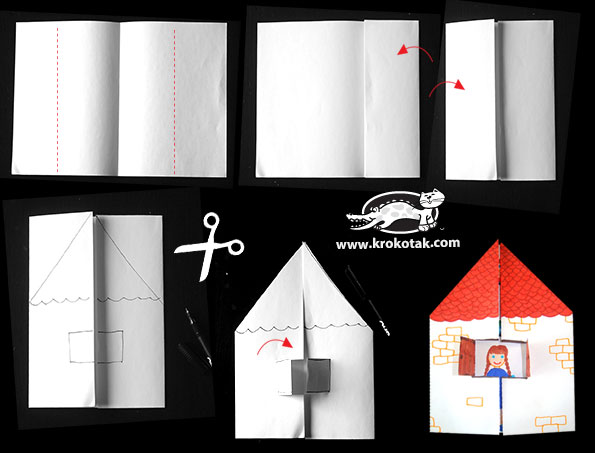 PRZECZYTAJ PODANE NAPISY – WYRAZY DO GLOBALNEGO CZYTANIA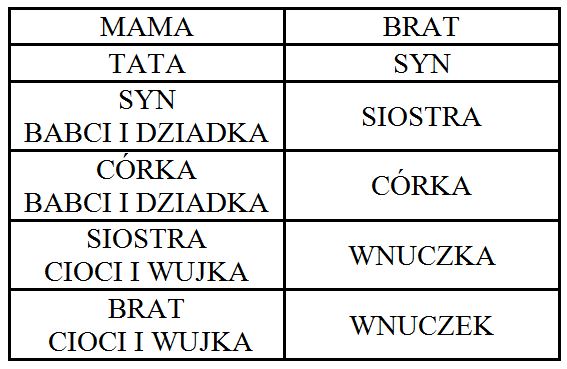 ćwiczenia do wykonania w kartach pracyKarta pracy  cz. 4 str.25.doskonalenie percepcji wzrokowejrozwijanie sprawności manualnejkoordynacji wzrokowo - ruchowejodnajdywanie różnic między ilustracjamiprzeliczanie pieniędzytworzenie zbiorówKarta pracy  cz. 4 str.25.a.doskonalenie umiejętności rozpoznawania literkształtowanie sprawności manualnejczytanie zdań opisujących tatępisanie po śladzierysowanie zgodnie z instrukcjąZRÓB TACIE NIESPODZIANKĘ  - POŁĄCZ KROPKI NA ILUSTRACJI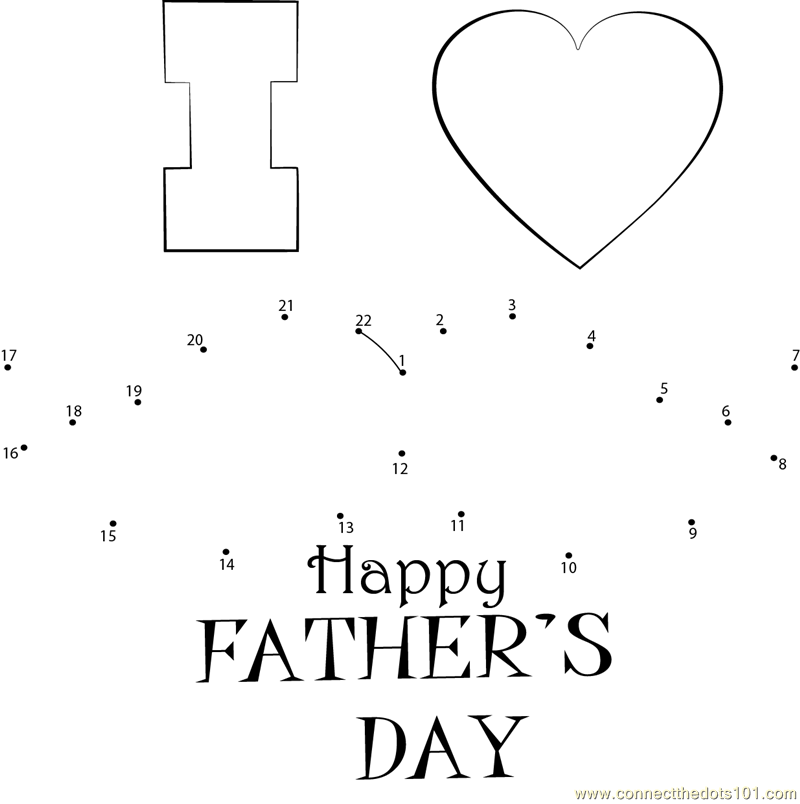 